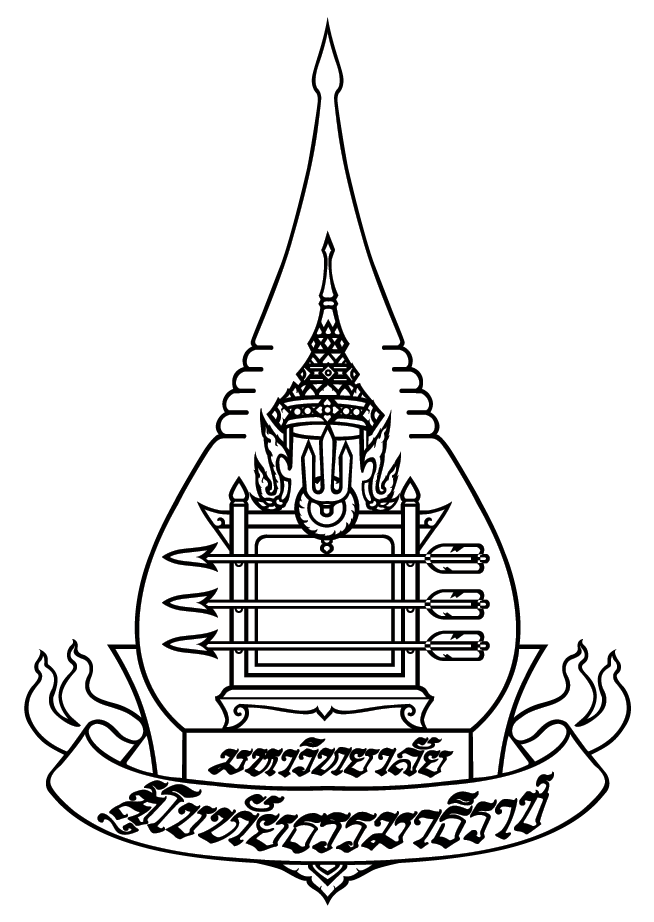 เอกสารชี้แจงผู้เข้าร่วมการวิจัย (Participant Information Sheet)โครงการ...........................................................................................................................แบบสอบถาม.................................. โครงการ.......................................................... มีวัตถุประสงค์เพื่อ.................................................................................................จึงขออนุญาติส่งแบบสอบถามให้ตอบข้อมูลด้วยตนเอง เนื่องจาก.........................................................................................................................................หากท่านตัดสินใจเข้าร่วมตอบแบบสอบถาม ท่านจะใช้เวลาประมาณ ................นาที แบบสอบถามนี้ประกอบด้วยคำถาม ......... ส่วน จำนวน .......... ข้อ ได้แก่................................................................................
...........................................................................................................................................................................ขอความกรุณาให้ท่านตอบคำถามตามประสบการณ์ที่ท่านประสบหรือสถานการณ์ที่สะท้อนความรู้สึกของท่านที่ใกล้เคียงกับเหตุการณ์ความเป็นจริงมากที่สุด	ข้อมูลและคำตอบทั้งหมดจะถูกปกปิดเป็นความลับ การเผยแพร่ผลการวิจัยจะกระทำในภาพรวม 
หากท่านรู้สึกอึดอัด หรือรู้สึกไม่สบายใจในบางคำถามท่านมีสิทธิ์จะไม่ตอบคำถามเหล่านั้นได้ชี้แจง แบบสอบถาม :  โปรดเติมเครื่องหมาย  และกรอกข้อความให้สมบูรณ์ส่วนที่ 1 …ส่วนที่ 2  …ระดับ  5 = มากที่สุดหรือดีมาก    4 = มากหรือดี    3 = ปานกลางหรือพอใช้   2 = น้อยหรือต่ำกว่ามาตรฐาน   1 = น้อยที่สุดหรือต้องปรับปรุงแก้ไขส่วนที่ 3  ...รายละเอียดระดับความพึงพอใจระดับความพึงพอใจระดับความพึงพอใจระดับความพึงพอใจระดับความพึงพอใจรายละเอียด543211. 1. 1. 1. 1. 1. 1.1 1.2 